ПРОГРАММА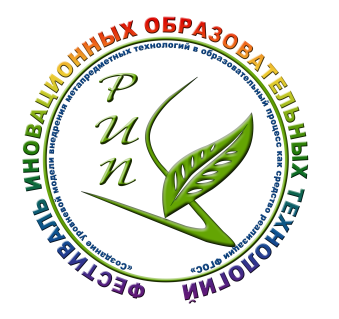 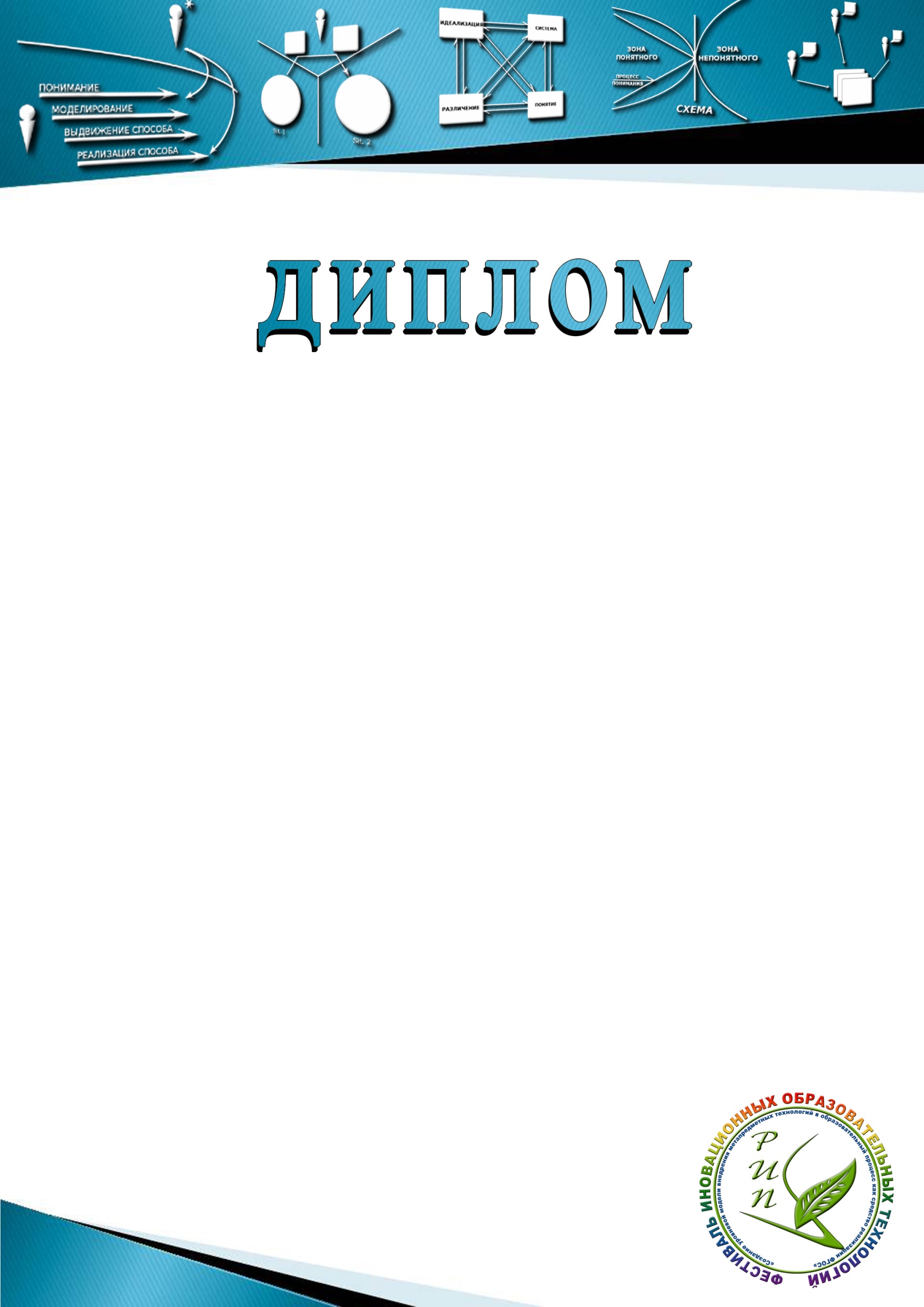 Фестиваля инновационных образовательных технологий"Развитие базовых способностей обучающихся"9 ноябряМОУ СШ №4 «Центр образования» Тутаевского МРМОУ СШ №4 «Центр образования» Тутаевского МР9 ноября 8.50 - 9.30Каб. 202Урок русского языка «Одна буква н в отглагольных прилагательных», 7 класс.Некрасова Надежда Сергеевна, учитель русского языка и литературы.9 ноября9.50 - 10.30Каб. 203Урок русского языка «Словосочетание. Предложение. Главные члены предложения», 6 класс. Ефимова Надежда Львовна, учитель русского языка и литературы.9 ноября8.50 - 9.30Каб. 307Внеурочное занятиепо информатике «Табличный способ решения логических задач», 6 класс. Завьялова Татьяна Сергеевна, учитель информатики.9 ноября9.50 - 10.30Каб. 107Внеурочное занятие«Формирование способности воображения на материале загадки», 1 класс. Никитина Людмила Владимировна, учитель начальных классов.9 ноябряМДОУ №23 «Ромашка» Тутаевского МРМДОУ №23 «Ромашка» Тутаевского МР9 ноября9.00 - 9.30Занятие «Чудесные превращения», подготовительная группа. Бесстрахова Светлана Анатольевна, Карташова Оксана Владимировна, воспитатели.9 ноябряМДОУ №6 «Ягодка» Тутаевского МРМДОУ №6 «Ягодка» Тутаевского МР9 ноября10.00 - 10.30Занятие «Строим дом», старшая группа. Прошутинская Елена Александровна, воспитатель.10 ноябряМОУ Лицей №1 Тутаевского МРМОУ Лицей №1 Тутаевского МР10 ноября8.55 - 9.40Каб. 305Урок математики «Площадь прямоугольного треугольника. Конструирование нового способа действия», 4 класс. Бузецкая Ольга Борисовна, учитель начальных классов.10 ноября9.55 -10.40Каб. 203Внеурочное занятие в рамках метапредметного курса «Учимся действовать» «Изготовление газеты к Дню Матери. Согласование интересов и целей, распределение подзадач в коллективной деятельности», 3 класс. Ткачёва Светлана Анатольевна, учитель начальных классов.10 ноября8.55 - 9.40Каб. 204Урок математики «Задачи на обратный ход», 6 класс. Ваганова Алла Сергеевна, учитель математики.10 ноября9.55 -10.40Каб. 205Внеурочное занятие в рамках метапредметного курса «Проект» «Понятие умозаключения. Использование простого категорического силлогизма и энтимемы», 8 класс. Мулюкова Ольга Николаевна, учитель математики.10 ноябряМОУ СШ №6 Тутаевского МРМОУ СШ №6 Тутаевского МР10 ноября11.50-12.35Каб. 314Урок физики «Инерция», 7 класс. Панфилова Валентина Михайловна, учитель физики.10 ноября11.50-12.35Каб. 306Внеурочное занятие «Звери в клетке», 2 класс. Микановскис Елена Александровна, учитель начальных классов.10 ноября12.45 - 13.30Каб. 314Внеурочное занятие «Тело. Вещество», 6 класс. Надёжина Наталья Александровна, учитель физики и математики10 ноября12.45 - 13.30Каб.311Внеурочное занятие  «Визуализация: способы восприятия текста», 7класс. Синягина Светлана Альбертовна, учитель русского языка и литературы.11 ноябряМОУ СШ №3 Тутаевского МРМОУ СШ №3 Тутаевского МР11 ноября8.55 - 9.40Каб. 205Внеурочное занятие  «Парадоксальная ситуация «Шарик на горке»», 2 класс. Коннова Любовь Александровна, учитель начальных классов.  11 ноября9.50 - 10.35Каб. 206Внеурочное занятие  «Формирование базовой способности воображение на материале сказки «Репка»», 1 класс. Смелова Оксана Викторовна,  учитель начальных классов.       11 ноября10. 50 - 11.35Каб. 307Внеурочное занятие  «Загадка о черной кошке»», 2 класс. Погорелова Татьяна Александровна,  учитель начальных классов.       11 ноября8.55 - 9.40Каб. 232Урок физики «Плотность вещества», 7 класс. Воробьева Светлана Александровна, учитель физики.        11 ноября9.50 - 10.35Каб. 226Урок литературы«Быть или не быть?: выбор Гамлета», 8 класс. Чегодаева Наталья Борисовна, учитель русского языка и литературы.11 ноябряМОУ СШ №6 Тутаевского МРМОУ СШ №6 Тутаевского МР11 ноября11.50-12.35Каб. 211Внеурочное занятие  «Использование схем в решении задач», 5 класс. Коровко Елена Георгиевна, учитель географии.11 ноября11.50-13.30Актовый залОбразовательная игра «Моя экскурсия», 6 класс. Малюнова Светлана Владимировна, учитель музыки, Фокина Ольга Витальевна, учитель ИЗО15 ноябряМОУ гимназия № 8 им. Л.М. Марасиновой г. РыбинскМОУ гимназия № 8 им. Л.М. Марасиновой г. Рыбинск15 ноября9.50 - 10.35Каб. 208Урок биологии «Методы  изучения  природы», 5 класс. Смирнова Валентина Александровна, учитель биологии.15 ноября10.50 - 11.35Каб. 205Внеурочное занятие  «Тайна голубого камня», 4 класс. Кочурова Елена Викторовна, учитель начальных классов.       15 ноябряМДОУ №1 «Ленинец»МДОУ №1 «Ленинец»15 ноября8.40 - 9.05Занятие «Работа с парадоксальной ситуацией «Конфета лежит на тарелке, но ее никак  нельзя съесть»», старшая группа. Казакова Елена Владимировна, воспитатель.             15 ноябряМОУ Павловская ОШ Тутаевского МРМОУ Павловская ОШ Тутаевского МР15 ноября9.25-10.05Урок английского языка «Подготовка к школьному обмену между британскими и российскими школьниками», 5 класс. Корякина Наталья Николаевна, учитель английского языка15 ноября9.25-10.05Урок физической культуры «Акробатика, опорный прыжок», 7-9 классы. Безобразов Николай Викторович, учитель физической культуры.15 ноября10.15-10.55Урок математики «Координатная плоскость», 6 класс. Петрова Наталья Вячеславовна, учитель математики.15 ноября10.15-10.55Межпредметный  урок «Осенние листья» (чтение, изо), 1 и 3 классы. Мешкова Елена Валентиновна, учитель начальных классов.15 ноябряМОУ Левобережная школаМОУ Левобережная школа15 ноября12.00- 12.40Урок русского языка «Понятие частицы», 6 класс. Смирнова Светлана Константиновна,учитель русского языка и литературы.16 ноябряМОУ Константиновская СШТутаевского МРМОУ Константиновская СШТутаевского МР16 ноября8.00 - 8.45Каб. 32Урок информатики «Единицы измерения информации», 7 класс. Сысоева Наталья Викторовна, учитель информатики.16 ноября8.00 - 8.45Каб. 22Внеурочное занятие«Мы разные, но мы все вместе», 4 класс. Кондратьева Наталия Анатольевна, учитель начальных классов.16 ноября8.55 - 9.40Каб. 21Внеурочное занятие«Зачем человеку нужна кожа?», 1 класс. Балясникова Александра Владимировна, учитель начальных классов.16 ноябряМОУ ФоминскаяСШТутаевского МРМОУ ФоминскаяСШТутаевского МР16 ноября10.25-11.05Каб. 119Внеурочное занятие«Осенняя фантазия», 1 класс. Шаверова Светлана Анатольевна, учитель начальных классов.16 ноября10.25-11.05Каб. 301Урок русского языка«Работа с текстом», 6 класс. Мохова Елена Александровна, учитель русского языка и литературы.16 ноября11.25-12.05Каб. 312Урок информатики«Программное обеспечение компьютера», 7 класс.Комиссарова Оксана Сергеевна, учитель информатики.16 ноября11.25-12.05Каб. 313Урок истории «Крестовые походы», 6 класс. Оксем Константин Валерьевич, учитель истории.16 ноябряМОУ СШ №6 Тутаевского МРМОУ СШ №6 Тутаевского МР16 ноября13.40 - 14.25Каб. 303Урок русского языка «Знакомство со способом решения орфографических задач на материале Безударные окончания имён существительных», 4 класс. Вахнина Ольга Фёдоровна, учитель начальных классов.